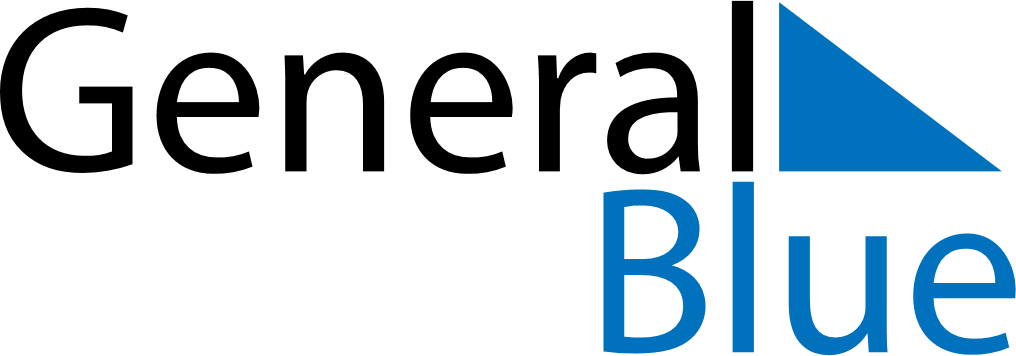 December 2022December 2022December 2022December 2022Central African RepublicCentral African RepublicCentral African RepublicSundayMondayTuesdayWednesdayThursdayFridayFridaySaturday1223Republic Day456789910111213141516161718192021222323242526272829303031Christmas Day